Jedox erhält zum vierten Mal in Folge den Dresner Industry Excellence Award für seine führende Position in den BI- und Enterprise Performance Management-Studien Freiburg / Boston, 09. August 2019 – Zum vierten Mal in Folge ist Jedox weltweit der einzige Anbieter von Planungssoftware, der in den beiden Marktstudien „2019 Wisdom of Crowds® Business Intelligence (BI)“ und „2019 Wisdom of Crowds® Enterprise Performance Management“ der unabhängigen Analystenfirma Dresner Advisory Services eine führende Position erreicht hat.Die Berichte basieren auf Daten, die von Softwarenutzern erhoben wurden. Sie bieten eine umfassende Einschätzung des Marktes, einschließlich der aktuellen Nutzung, der wichtigsten Treiber, der Technologieprioritäten und der Zukunftspläne sowie der Bewertungen der relevanten Anbieter. Mit der Auszeichnung „Overall Leadership“ wurde Jedox für herausragende Leistungen in allen Kategorien ausgezeichnet: Produkt und Technologie, Vertrieb und Service als auch Mehrwert und Vertrauen. Jedox hat in den zwei Branchenrating-Modellen, die jeweils in beiden Berichten enthalten sind, eine führende Position erlangt. Das Customer Experience Modell bezieht sich auf die reale Erfahrung der Kunden, die täglich mit der Softwarelösung des Anbieters arbeiten, und stellt die verschiedenen Kundenerfahrungen und die Einschätzung von Produkt und Technologie dar. Das Vendor Credibility Modell berücksichtigt die Beziehung zwischen Anbieter und Kunde, und zeigt den subjektiven Wert der Lösung für den gezahlten Preis anhand eines berechneten Vertrauensfaktors auf. "Wir gratulieren Jedox zu dieser Leistung im Jahr 2019 und für seinen Erfolg als führender Anbieter für BI und Enterprise Performance Management", sagt Howard Dresner, Chief Research Officer von Dresner Advisory Services, der kürzlich zu einem Top 10 Data Science und BI Influencer ernannt wurde. Er kommentiert weiter: "Im Jahr 2019 bleibt Jedox insgesamt führend in den Customer Experience und Vendor Credibility Modellen und behält seine perfekte Empfehlungsbewertung bei".Download der 2019 Dresner Marktstudien:2019 Wisdom of Crowds® Business Intelligence (BI) Market Study:https://www.jedox.com/de/ressourcen/wisdom-of-crowds-business-intelligence-market-study-2019/ 2019 Wisdom of Crowds® Enterprise Performance Management Market Study:https://www.jedox.com/de/ressourcen/wisdom-of-crowds-enterprise-performance-management-market-study-2019/ Über JedoxJedox vereinfacht Planung, Analyse und Reporting mit einer integrierten und cloudbasierten Software-Suite. Unternehmen jeglicher Größe und Branche werden dabei unterstützt, datengetriebene Geschäftsprozesse abteilungsübergreifend und selbstständig durchzuführen und Entscheidungen auf einer validen Datenbasis zu treffen. Rund 2.500 Unternehmen in mehr als 140 Ländern nutzen Jedox bereits für ihre Realtime-Planungslösungen in der Cloud oder via Web und auf mobilen Endgeräten. Die 2002 gegründete Jedox AG zählt zu den führenden Anbietern von Corporate Performance Management und BI kombiniert in einer integrierten Software. Mit Standorten auf vier Kontinenten und einem weltweiten Netzwerk aus über 250 Business-Partnern unterstreicht das Unternehmen seine internationale Ausrichtung. Unabhängige Analysten zeichnen Jedox regelmäßig für seine führenden Enterprise Planning-Lösungen aus.DateiserviceAlle Text- und Bilddateien stehen Ihnen honorarfrei in druckfähiger Qualität zur Verfügung, bitte fragen Sie diese gerne an unter presse@u3marketing.com oder direkt per Download unter www.u3mu.com/jedox-agDatei 1: Dresner – Industry Excellence Award 2019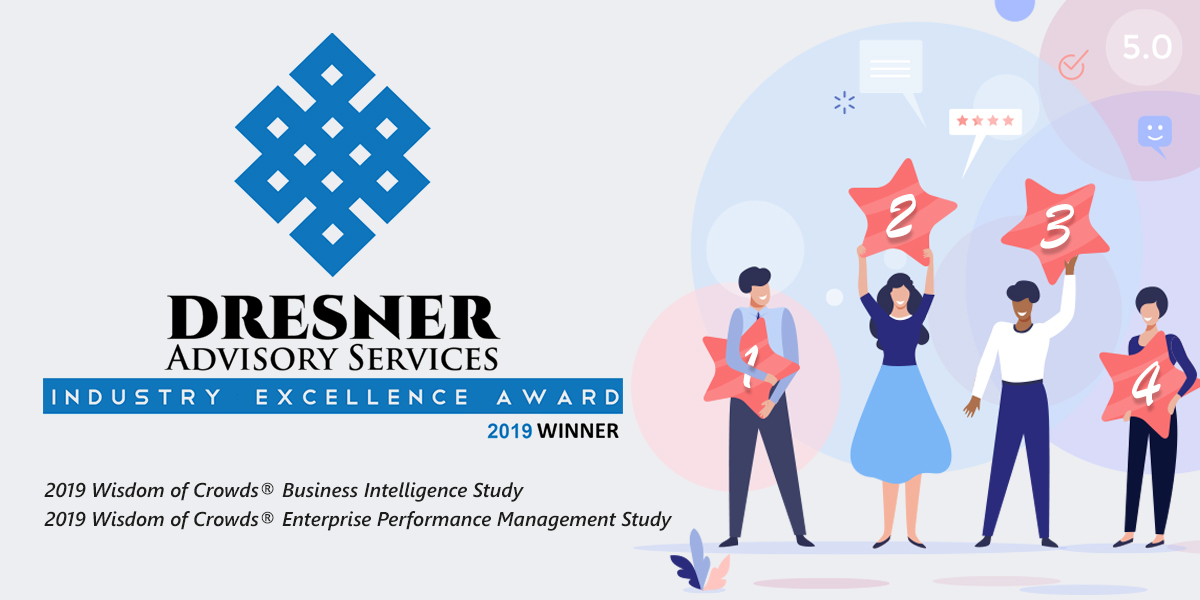 Kontakt:Jedox AG						U3 marketing MainzBismarckallee 7a					Kästrich 1079098 Freiburg im Breisgau				55116 MainzPublic Relations						Press ServiceT: +49 761 15147 – 0					T: +49 6131 1433314E:  media@jedox.com					E: presse@u3marketing.com 